Post-overseas Visit Report คำชี้แจง	ด้วยงานวิเทศสัมพันธ์  มีความประสงค์ทำการรวบรวมข้อมูลของบุคลากร / นักศึกษา ที่เข้าร่วมโครงการแลกเปลี่ยนทางวิชาการ ณ สถาบันต่างประเทศ โดยมีวัตถุประสงค์เพื่อนำมาวิเคราะห์เชิงคุณภาพ และเพื่อปรับปรุงและพัฒนางานด้านความร่วมมือทางวิชาการกับสถาบันต่างประเทศในอนาคต  	ตอนที่ 1 ข้อมูลเบื้องต้นของผู้ให้ข้อมูลชื่อ-นามสกุล  นายอภิสิทธิ์  สาราลักษณ์ตำแหน่ง  Externหน่วยงาน คณะแพทยศาสตร์ มหาวิทยาลัยสงขลานครินทร์	ตอนที่ 2  ข้อมูลของการเข้าร่วมโครงการ มหาวิทยาลัยที่เข้าร่วมโครงการ National Taiwan University Hospital	ประเทศ  Taiwan	ช่วงเวลาที่เข้าร่วมโครงการ (ว.ด.ป )  	13-31 มีนาคม 2560		Exchange Level: ( / ) Students Exchange                            (   ) Postgraduate Exchange          		    (   ) Staff Exchange(   ) Non-MOU elective (การไป elective นอกกรอบความร่วมมือทางวิชาการที่งานวิเทศสัมพันธ์ช่วยติดต่อประสานงาน อำนวยความสะดวก)	ตอนที่ 3 แบบสอบและการรายงานข้อมูลหลังการเข้าร่วมโครงการข้อมูลด้านวิชาการและข้อเสนอแนะ      จากประสบการณ์การเข้าร่วมโครงการแลกเปลี่ยนเข้าร่วมกิจกรรมอะไรบ้าง  และท่านได้เรียนรู้อะไร อย่างไรElective ณ ภาควิชาสูติศาสตร์และนรีเวชวิทยา ซึ่งทางมหาวิทยาลัยแห่งชาติไต้หวัน มีทั้งหมด3หน่วยย่อย คือ Maternal-Fetal Medicine , Oncology และ Reproductive medicine ซึ่งนักเรียนโครงการElective  จะได้เข้าร่วมกิจกรรม และสังเกตInterventionและการตรวจทั้งหมดทั้ง3หน่วย กิจกรรมที่ได้เข้าร่วมแบ่งเป็น2ส่วนหลักๆ อย่างแรกคือกิจกรรมตามหน่วยต่างๆ ตั้งแต่การออก OPD , Ultrasound (MFM) และ สังเกตการณ์ทำคลอด ผ่าตัด และInterventionต่างๆทั้งหมด ซึ่งมีหลายInterventionและOperationที่ไม่มีในมหาวิทยาลัยของเรา เช่น Robotic surgery นอกจากนี้จะได้ศึกษาและสังเกตหน่วย Reproductive medicine ทั้งหมดเช่น ICSE , IUI , TVOF ด้วย ซึ่งNTU Hospital เป็นมหาวิทยาลัยส่วนกลางที่ใหญ่ที่สุดของประเทศ ทำให้มีRare case หืรือ Case report ค่อนข้างเยอะ จึงได้มีโอกาสเห็นเคสที่หลากหลายและเคสที่ไม่เคยเห็นเยอะ ส่วนที่2คือการเข้าร่วม conference ซึ่งมีทั้ง Review caseทั้งหมดในสัปดาห์ และ Journal club รวมถึง Update Guidelineและแนวทางการรักษาอีกด้วย 																																													หลังจากการเข้าร่วมโครงการท่านคิดว่าจะนำความรู้/ประสบการณ์ ไปใช้ประโยชน์ต่อตัวของท่านเองอย่างไรเนื่องจากช่วงElectiveที่ไป เป็นช่วงสุดท้ายของExtern ทำให้ก่อนหน้านี้เคยเห็นและเจอคนไข้ต่างๆจากรพ.สมทบมาบ้างแล้ว ทำให้เข้าใจและเห็นภาพเปรียบเทียบได้มากขึ้น ทั้งการรักษาคนไข้ใน ม.อ. ในรพ.สมทบ และรพ.ของประเทสไต้หวัน และเนื่องจากมีความสนใจในการเรียนต่อด้านนี้ในอนาคตอยู่แล้ว จึงทำให้เป็นการเก็บเกี่ยวประสบการณ์ในการเห็นเคส และคนไข้มากขึ้นและเป็นแรงบันดาลใจในการเรียนต่อในอนาคต																	ความรู้ที่ท่านได้รับจากการเข้าร่วมโครงการนี้ท่านได้นั้นมีประโยชน์ หน่วยงาน หรือ คณะแพทย์ อย่างไร นำความรู้และประสบการณ์ที่ได้ มาแลกเปลี่ยนกับเพื่อนๆ และเป็นการแนะแนวแนวทางการไปElective ให้กับรุ่นน้องต่อๆไปในอนาคต 									ความประทับใจ หรือ ปัญหา ที่เจอระหว่างการไป ศึกษาดูงาน / elective ที่เกี่ยวข้องกับ ผู้คน สถานที่ สภาพแวดล้อม วัฒนธรรม และอื่นๆ กรุณาบอกเล่าแบ่งปัน ประสบการณ์นั้นๆ เพื่อเป็นข้อมูลในการเรียมตัว สำหรับรุ่นต่อไป เมืองไทเป เป็นเมืองหลวงที่มี	เสน่ห์ มีแหล่งท่องเที่ยวที่สามารถเดินทางไปถึงได้งาน มีรถไฟฟ้าMRTที่สามารถไปได้ทั้งไทเปและระแวกโดยรอบ มหาวิทยาลัยอยู่ใจกลางเมือง สะดวกแก่การเดินทาง และการใช้ชีวิต รวมถึงมีนักศึกษาและอาจารย์ที่เคยมาแลกเปลี่ยนที่มหาวิทยาลัยสงขลานครินทร์หลายท่าน ทำให้มีเพื่อนๆพี่ๆและอาจารย์ให้ความสนใจและมาดูแลอย่างดีโดยตลอด																																		       7. กรุณาแนบภาความประทับใจที่ท่านมีต่อการเข้าร่วมโครงการในครั้งนี้ อย่างน้อย 2 ภาพ 7.1 ภาพภาพระหว่างการแลกเปลี่ยน / ศึกษาดูงาน / Elective (ถ้ามี)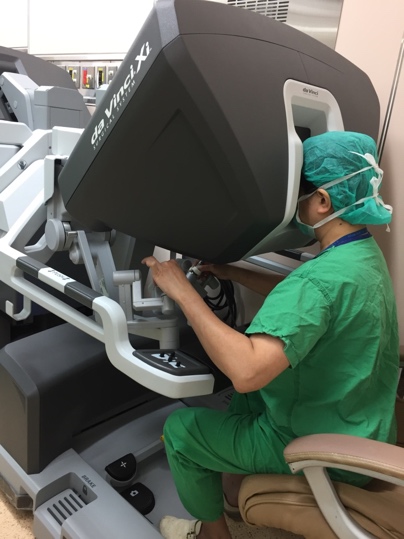 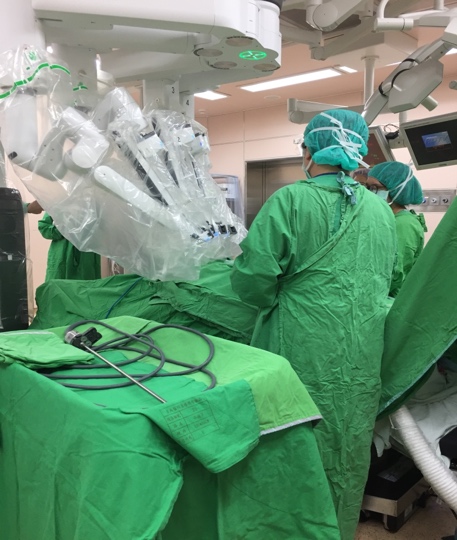                                 Robotic surgery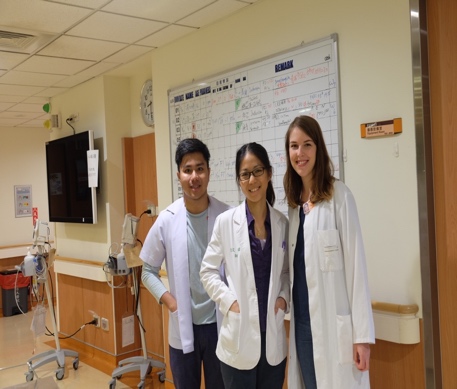 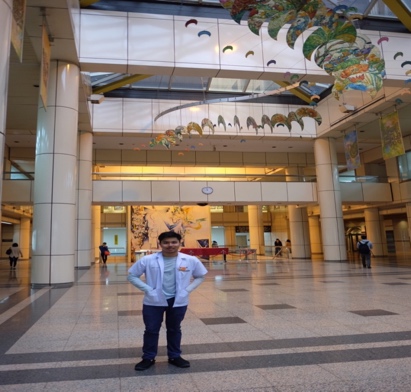 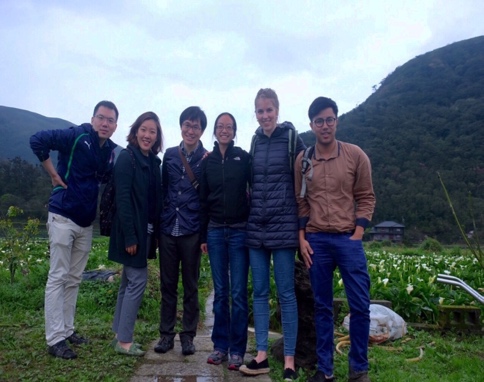 บรรยากาศการทำงานในโรงพยาบาลและเยี่ยมชมเมืองไทเปกับอาจารย์และนศ.จากเกาหลี ญี่ปุ่นและเยอรมัน7.2 ภาพประทับใจอื่นๆ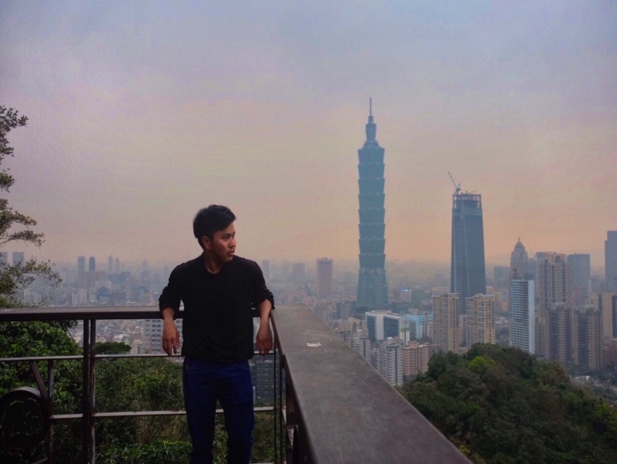 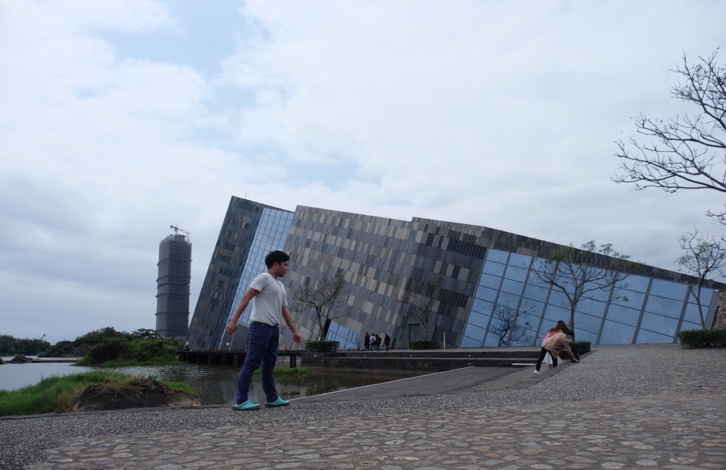       ตึก 101 Landmark ของเมือง จากเขา xianshan                        Lanyang Museum เมือง Yilan 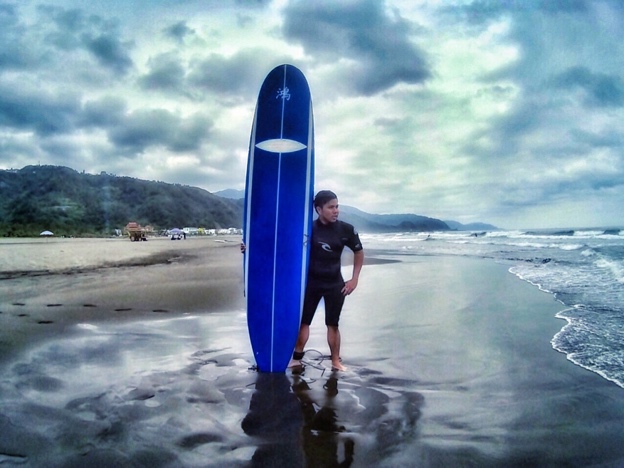 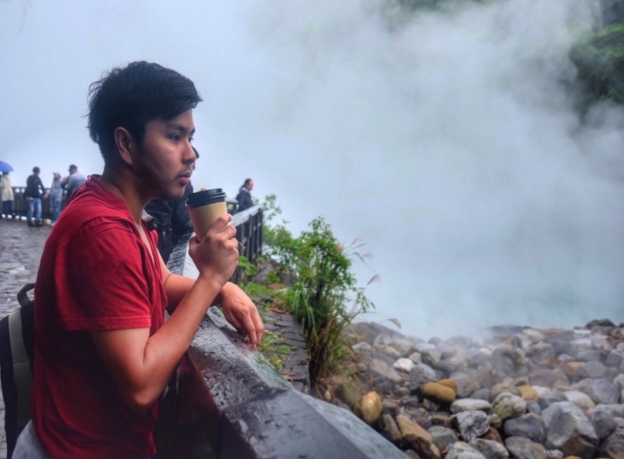    Surf ที่ Wushigang สวรรค์ของนักโต้คลื่นทั่วเอเชีย                 น้ำพุร้อนธรรมชาติที่ Beitou** กรุณาส่งคืนงานวิเทศสัมพันธ์  email:  inter@medicine.psu.ac.th **